附件1学生工作管理信息系统“生源地信用助学贷款”模块填写说明（学生版）第一步：学生访问智慧学工系统1.学生访问智慧学工系统（网址：http://ehallapp.xj.gxu.edu.cn），输入用户名和密码登入（用户名为学号，密码为身份证后八位）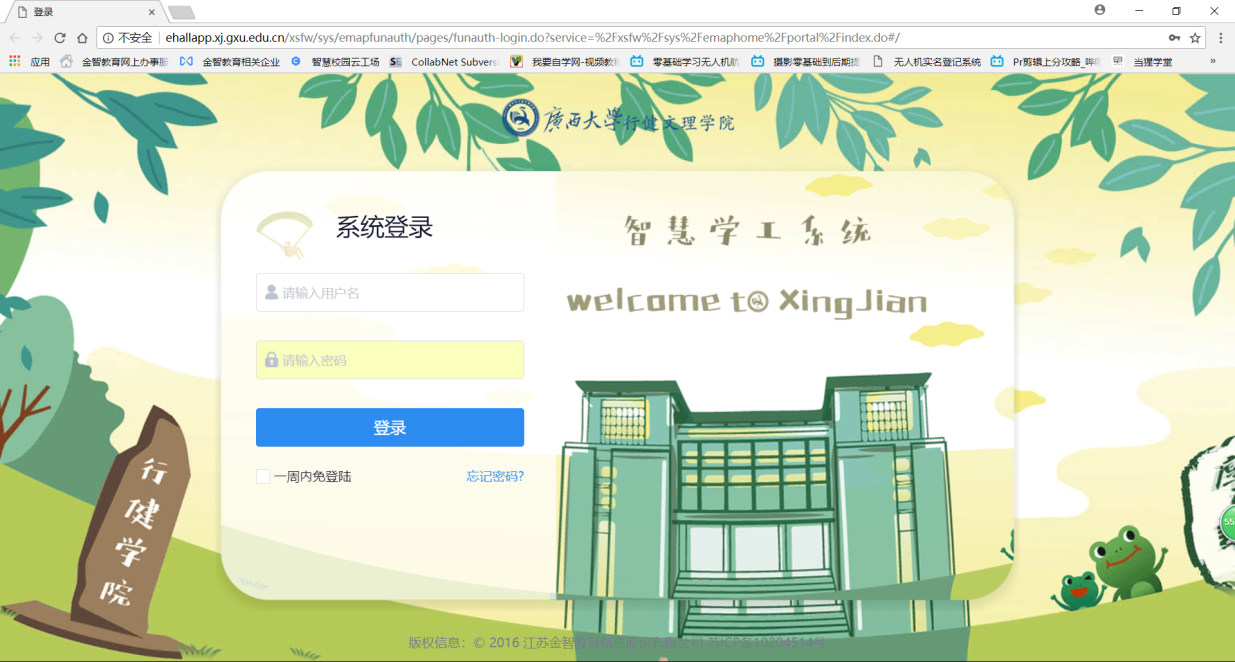 2.第一次登入需要修改个人密码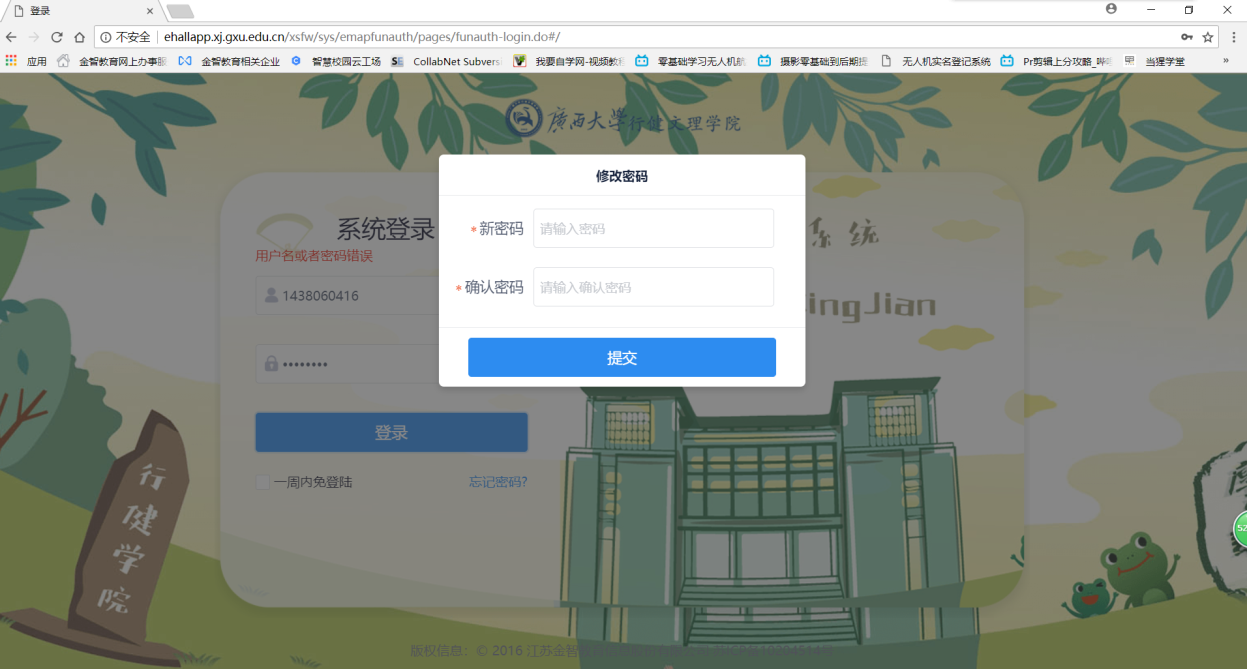 第二步：进入助学贷款页面选择“资助服务”页签里面的“助学贷款”，界面如下图示。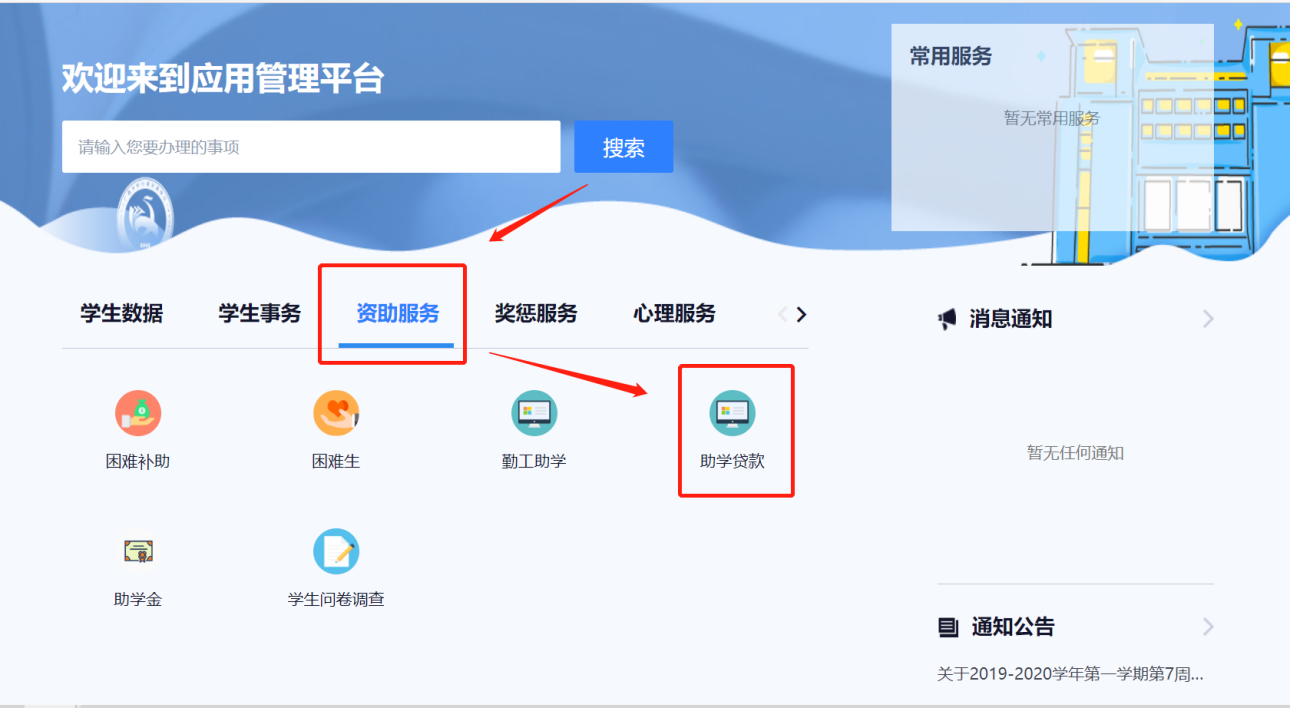 第三步：生源地贷款信息填写在学校指定的开放填写时间可填写学生生源地贷款信息。“回执校验码”和“金额”是本次填写的重要信息，请学生准确填写以免影响后续贷款信息录入。“上传回执码照片”处请学生上传清晰的“国家开发银行生源地信用助学贷款受理证明”或“【国家开发银行】回执验证码”短信截图的图片文件。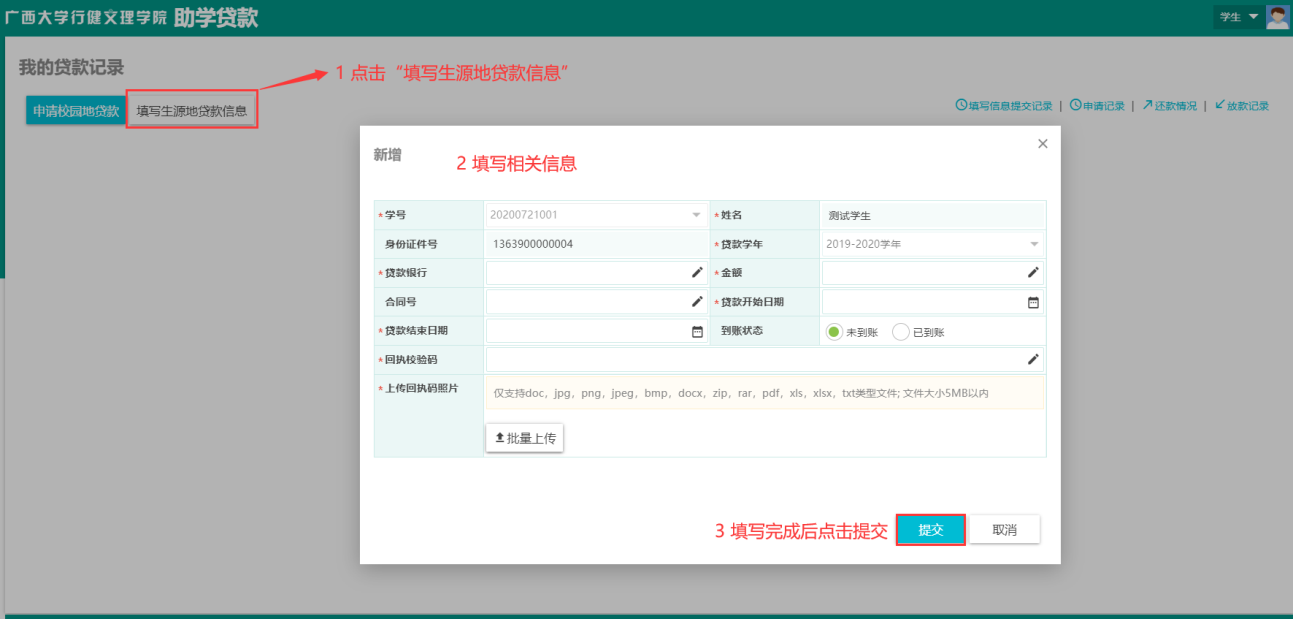 